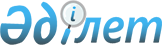 О внесении изменения в решение маслихата от 28 ноября 2014 года № 272 "Об утверждении Правил оказания жилищной помощи"
					
			Утративший силу
			
			
		
					Решение маслихата Мендыкаринского района Костанайской области от 20 марта 2015 года № 298. Зарегистрировано Департаментом юстиции Костанайской области 7 апреля 2015 года № 5503. Утратило силу решением маслихата Мендыкаринского района Костанайской области от 22 мая 2024 года № 127
      Сноска. Утратило силу решением маслихата Мендыкаринского района Костанайской области от 22.05.2024 № 127 (вводится в действие по истечении десяти календарных дней после дня его первого официального опубликования).
      В соответствии со статьей 97 Закона Республики Казахстан от 16 апреля 1997 года "О жилищных отношениях", статьей 6 Закона Республики Казахстан от 23 января 2001 года "О местном государственном управлении и самоуправлении в Республике Казахстан", Мендыкаринский районный маслихат РЕШИЛ:
      1.Внести в решение маслихата от 28 ноября 2014 года №272 "Об утверждении Правил оказания жилищной помощи" (зарегистрировано в Реестре государственной регистрации нормативных правовых актов за №5241, опубликовано 8 января 2015 года в районной газете "Меңдіқара үні") следующее изменение:
      в Правилах оказания жилищной помощи, утвержденных указанным решением:
      подпункт 1) пункта 1 изложить в новой редакции:
      1) расходов на содержание общего имущества объекта кондоминиума семьям (гражданам), проживающим в приватизированных жилищах или являющимся нанимателями (поднанимателями) жилых помещений (квартир) в государственном жилищном фонде;".
      2. Настоящее решение вводится в действие по истечении десяти календарных дней после дня его первого официального опубликования.
					© 2012. РГП на ПХВ «Институт законодательства и правовой информации Республики Казахстан» Министерства юстиции Республики Казахстан
				
Председатель сессии
О. Нурабаев
Секретарь
районного маслихата
В. Леонов
СОГЛАСОВАНО
Руководитель государственного учреждения
"Отдел занятости и социальных программ
Мендыкаринского района"
_______________ В. Гребенюк
Руководитель
государственного учреждения
"Отдел экономики и бюджетного
планирования Мендыкаринского района"
________________ Г. Айсенова